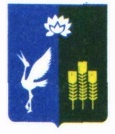 МУНИЦИПАЛЬНЫЙ КОМИТЕТПРОХОРСКОГО СЕЛЬСКОГО ПОСЕЛЕНИЯСПАССКОГО МУНИЦИПАЛЬНОГО РАЙОНАПРИМОРСКОГО КРАЯРЕШЕНИЕ 20 ноября 2019 года                         с.Прохоры                                               № 242О внесении изменений в решение муниципального комитета Прохорского сельского поселения от 26 декабря 2018 года № 191«О бюджете Прохорского сельского поселения на 2019 год и плановый период 2020 и 2021 годов».На основании Бюджетного кодекса Российской Федерации, Положения «О бюджетном устройстве и бюджетном процессе в Прохорском сельском поселении», утвержденным решением муниципального комитета 12 сентября 2014 года № 75, на основании Устава Прохорского сельского поселения, муниципальный комитет Прохорского сельского поселения РЕШИЛ:Внести в решение муниципального комитета Прохорского сельского поселения от 26 декабря 2018 года № 191 «О бюджете Прохорского сельского поселения на 2019 год и плановый период 2020 и 2021 годов» следующие изменения:В Приложении 5 изложить строки Читать В Приложении 7 строкиЧитать Настоящее решение подлежит официальному опубликованию в официальном печатном издании средства массовой информации Прохорского сельского поселения.Глава Прохорского сельского поселения				Кобзарь В.В.Председатель муниципального комитетаПрохорского сельского поселения					Веремчук Д.В.Благоустройство придомовых территорий многоквартирных домов0503091017002020012,1212,12Благоустройство придомовых территорий многоквартирных домов050309101926102001 200,001 200,00Благоустройство придомовых территорий многоквартирных домов0503091017002080012,1212,12Благоустройство придомовых территорий многоквартирных домов050309101926108001 200,001 200,00Благоустройство придомовых территорий многоквартирных домов9760503091017002020012,1212,12Благоустройство придомовых территорий многоквартирных домов976050309101926102001 200,001 200,00Благоустройство придомовых территорий многоквартирных домов9760503091017002080012,1212,12Благоустройство придомовых территорий многоквартирных домов976050309101926108001 200,001 200,00